K – 4 – DKKPosílám naskenované maturitní otázky k opakování (starověk, středověk, renesance a baroko), příště pošlu další) a čekám na opožděných pět knih, které vás nějakým způsobem ovlivnily, zaujaly atd.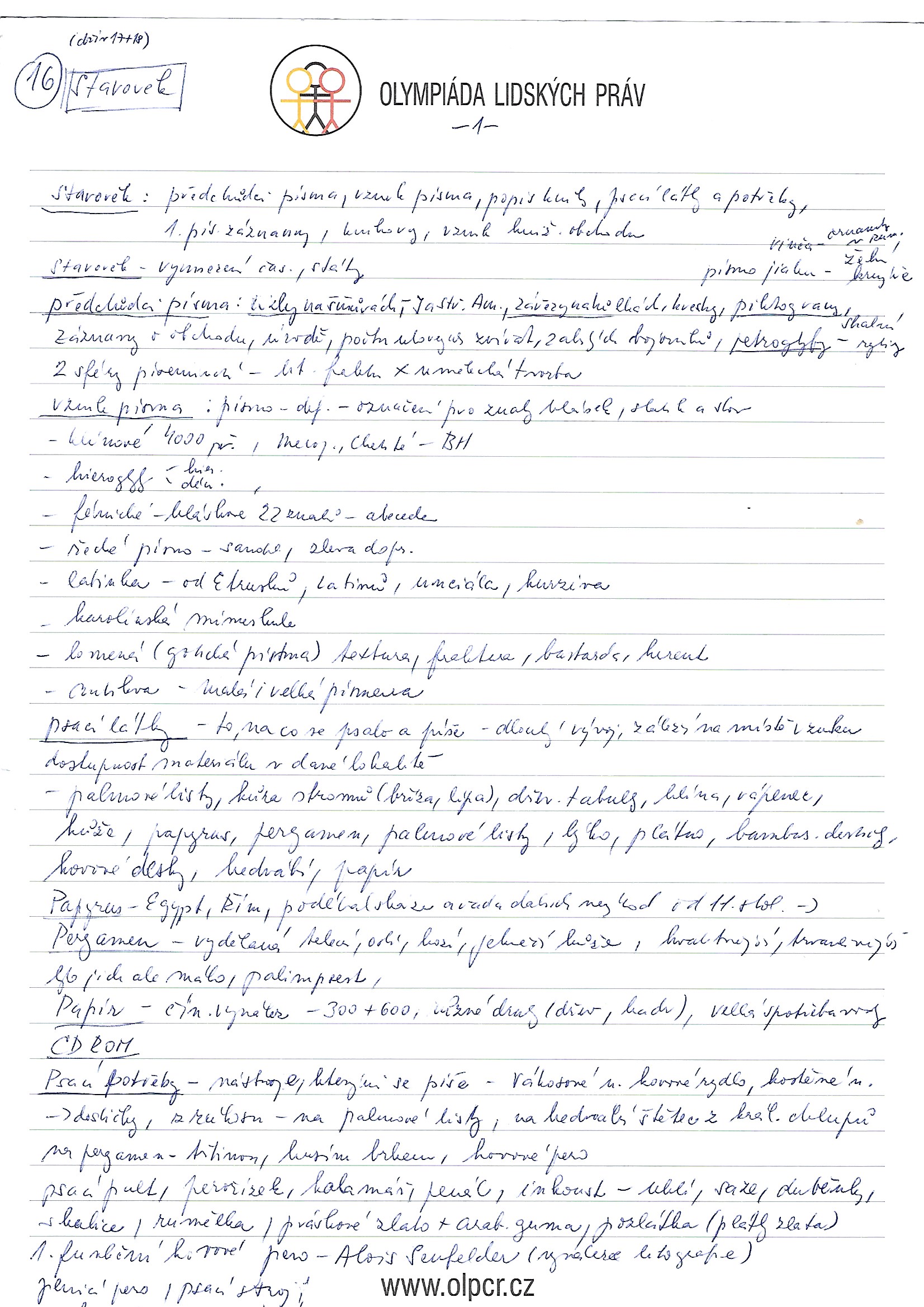 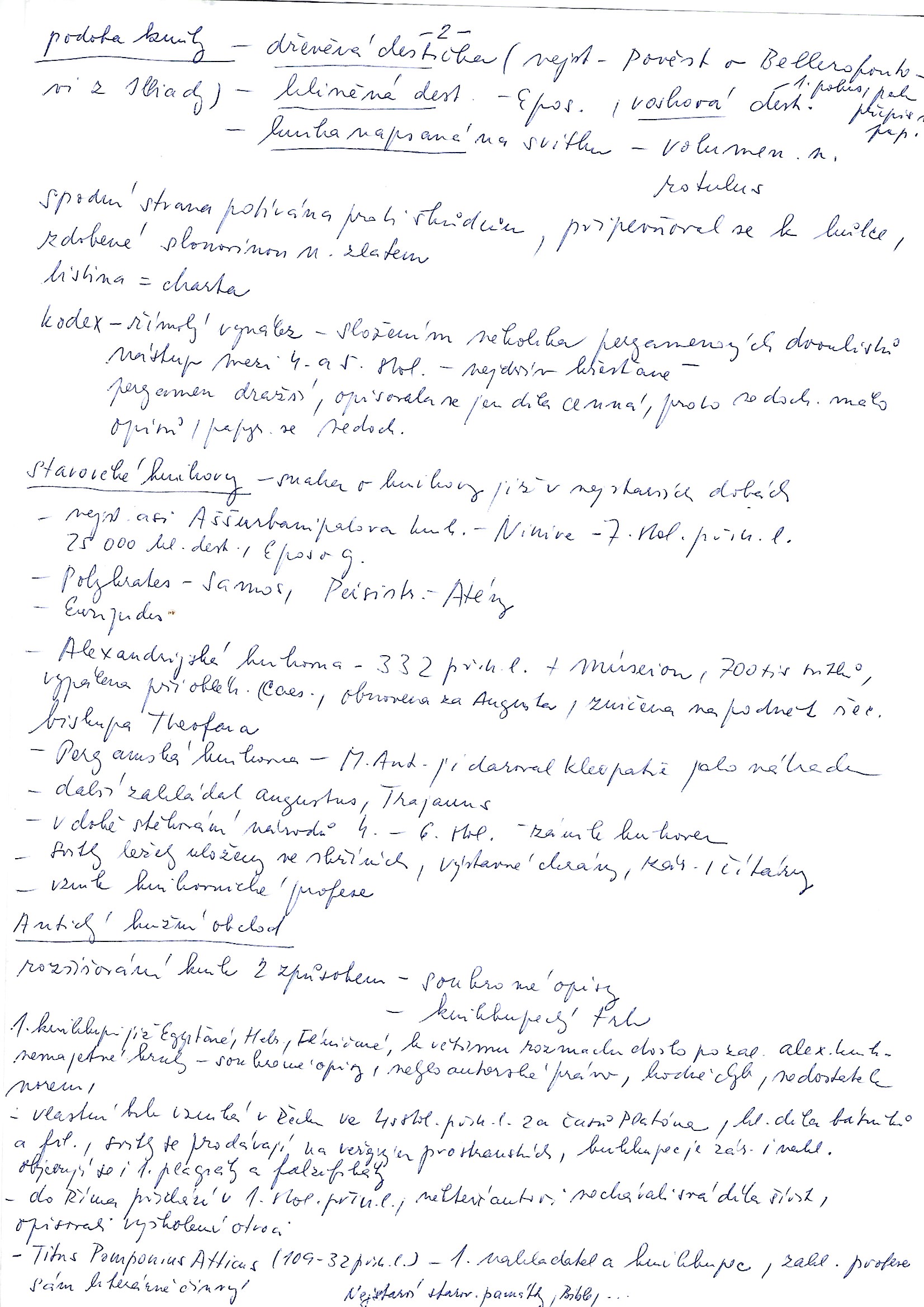 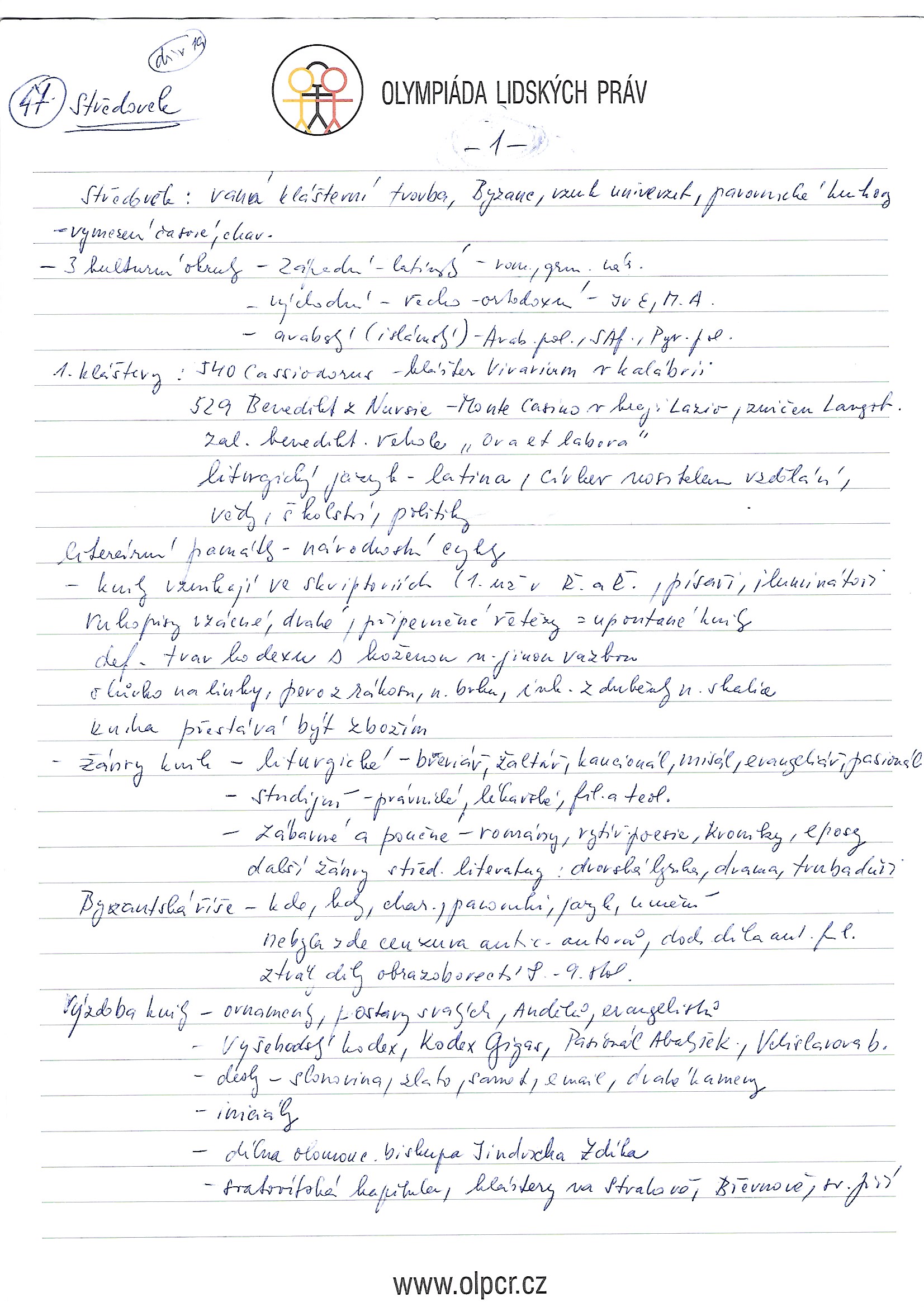 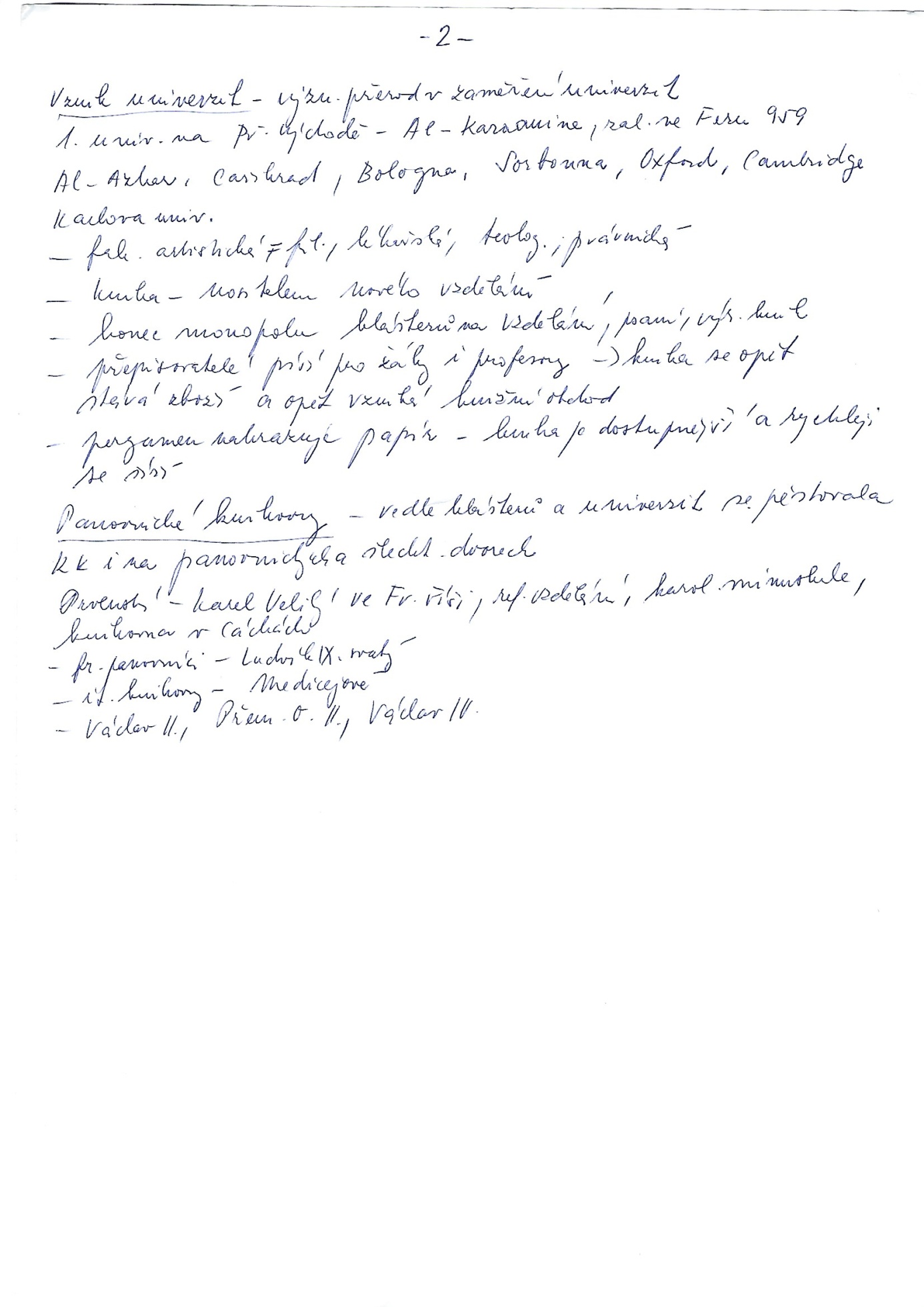 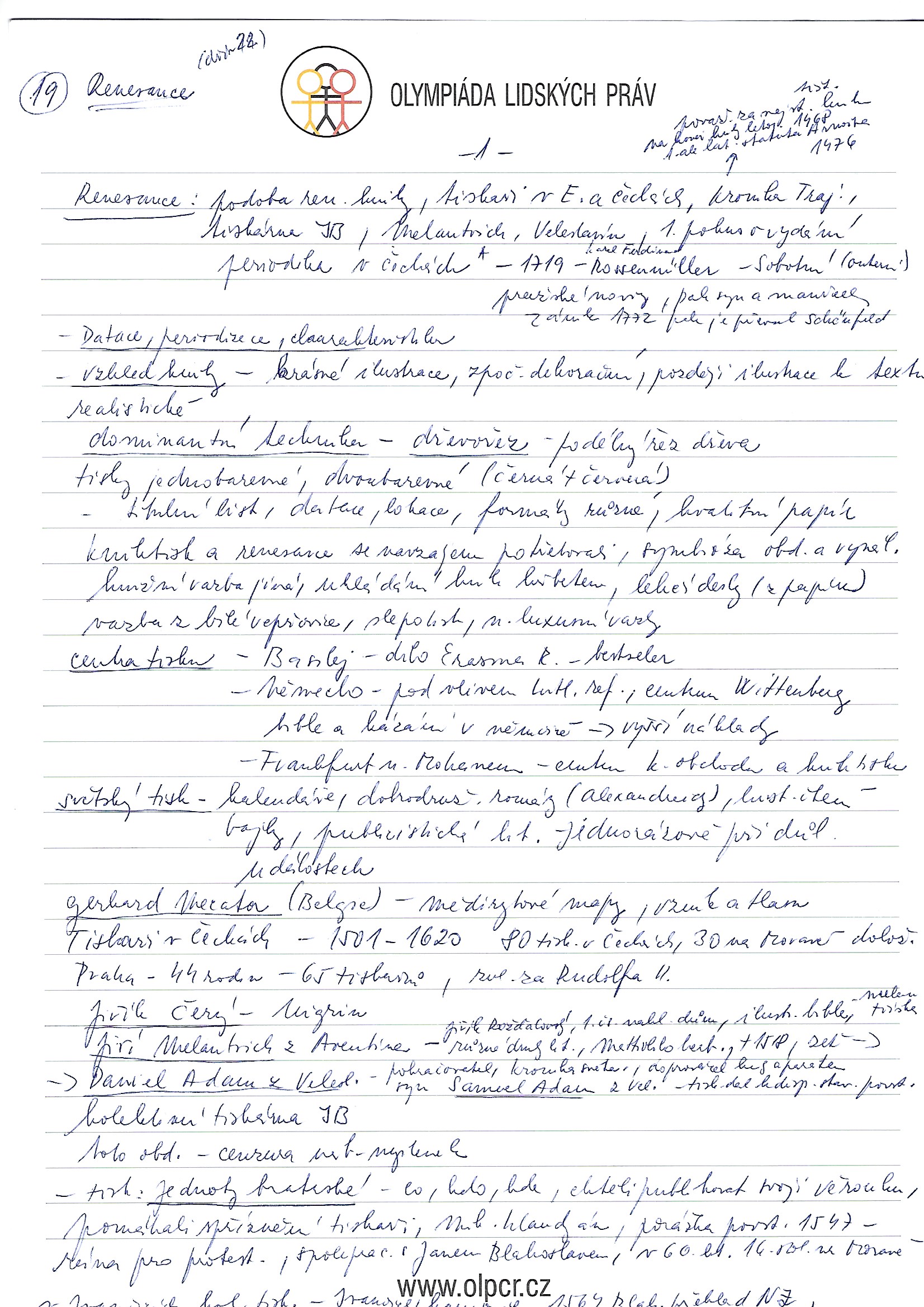 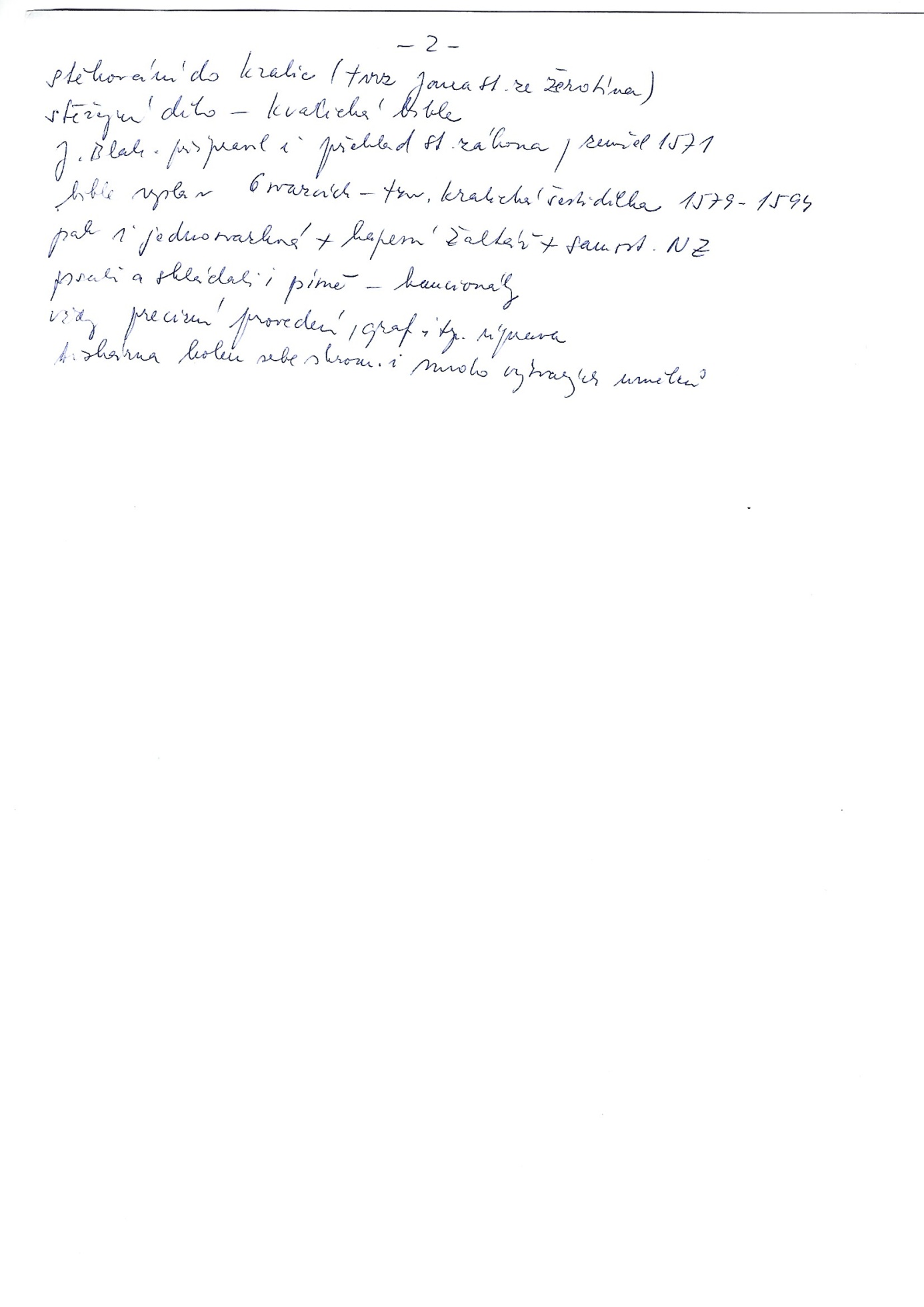 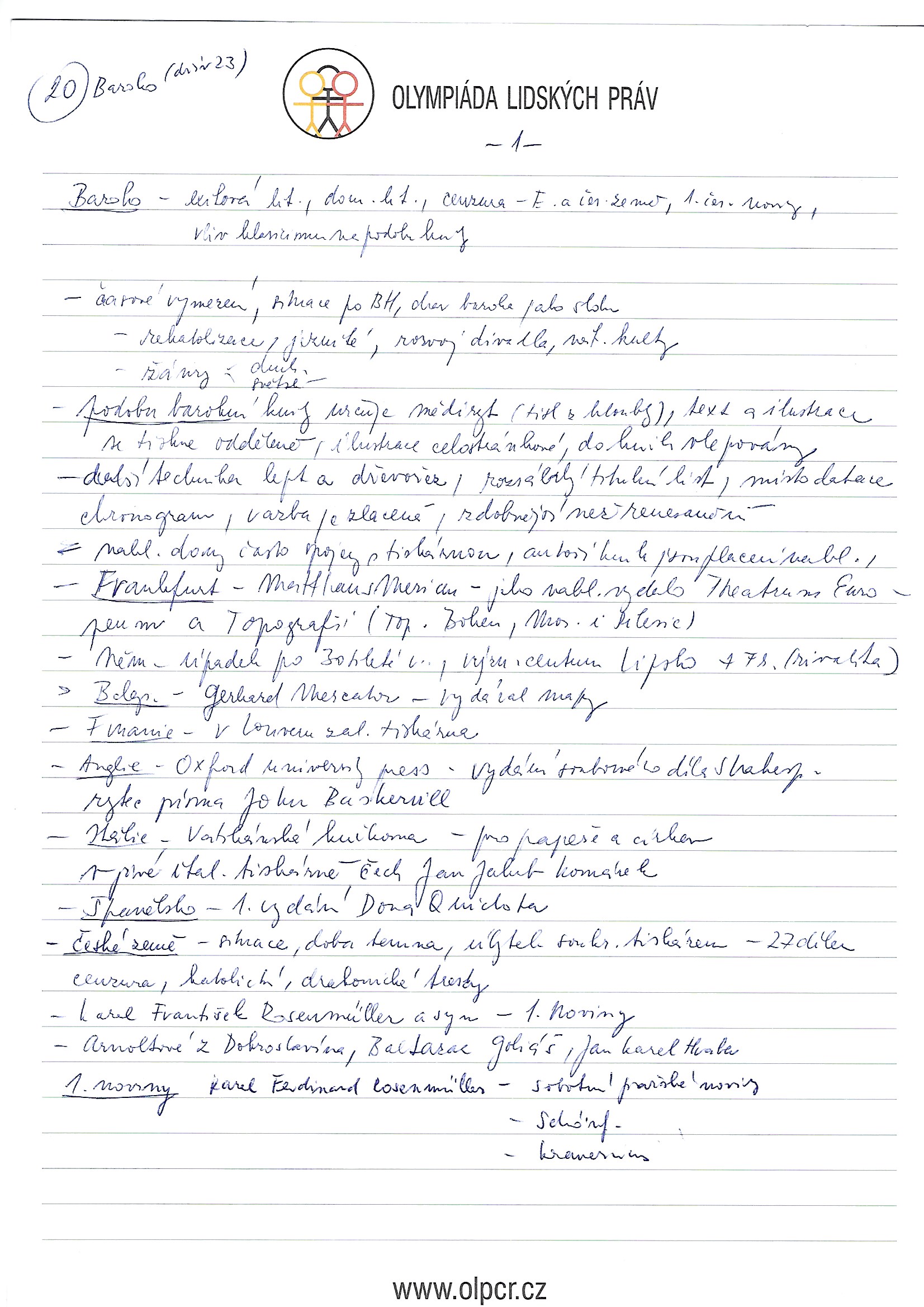 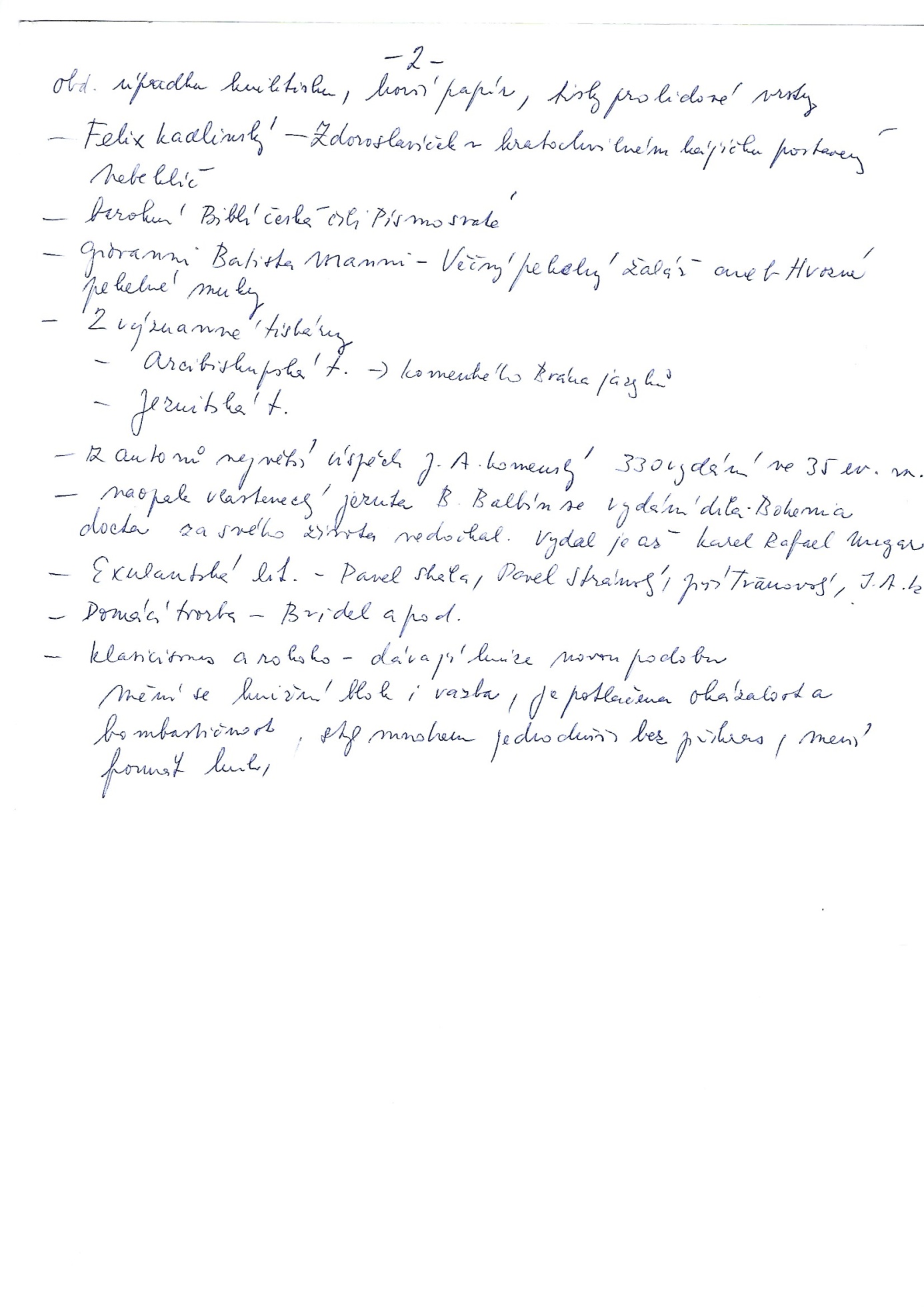 